** 저희 교회에 처음 나오신 분들과 방문하신 분들을 진심으로 환영합니다**ㆍ토요기도회: 매주 토요일 07시 Teestubeㆍ다음 주일은 나라주일입니다.ㆍ매일성경 11,12월호 받아가세요.ㆍBIBLE 12: 성경 흐름 정리, 12주 과정  매주 목요일 19시, 디아코니직업학교 18번 교실 ㆍ지난 주 방문: 조하원/최나엘, 김재욱, 서연주ㆍ생일: 백능현◆말씀일기 일정일/렘11:9-17     월/렘11:18-12:6     화/렘12:7-17      수/렘13:1-11목/렘13:12-19    금/렘13:20-27      토/렘14:1-12      일/렘14:13-22◆114 운동-하루(1) 한번(1) 말씀일기 & 성경 (4)장 통독(성경 200독 대행진: 136독)◈예배위원 안내◈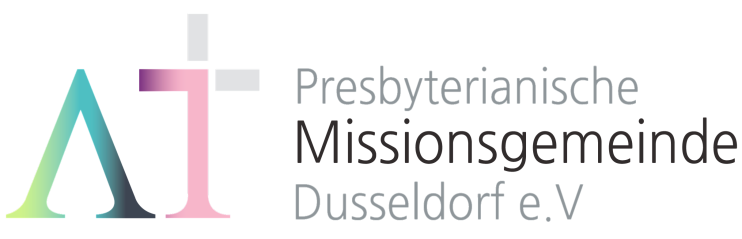 “의인은 믿음으로 살리라"(롬 1:17)1983년 5월 8일 창립     뒤셀도르프 선교교회           교회 홈페이지 duemission.de              교회 주소Alte-Landstr. 179, 40489 Düsseldorf인도: 손교훈 목사※는 함께 일어섭니다.◈ 김다니엘 집사의 말씀일기 렘11:1-8 왕이신 하나님 ◈너희는 내 백성이 되겠고 나는 너희의 하나님이 되리라는 이 본문의 말씀은 성경 전체에 무지개처럼 드리우는 말씀이시다. 구약에서 수도없이 나오는 이 말씀은 그 당시의 하나님이 주시는 말씀과 동시에 앞으로 올 예언의 말씀이시기도 하다. 구약에서 그림자처럼 보여줬던 하나님의 나라의 실체는 예수 그리스도가 이 땅에 오심으로써 비로써 그 모습을 구체적으로 드러내기 시작했다. 왕이신 하나님이라는 말은 하나님이 통치자가 되시고 곳, 통치하시는 그 상태가 하나님의 나라이다. 하나님의 나라란 말은 하나님 나라, 천국, 하늘나라, 영생 등으로 성경에서는 사용된다. 다 동일한 뜻을 가진 말씀이다. 하나님 나라는 오직 하나님만이 만들어 가시고 인간인 우리는 그 나라에 조금도 기여하는 바가 없다. 인간은 오직 그 나라를 받아들이기만 하는 존재인 것이다. 그래서 하나님 나라는 우리가 죽어서 가는 곳이 아니라, 예수 그리스도가 우리에게 오신 것이기 때문에 살아 생전에 그 나라를 우리가 받아들여야만 한다. 이스라엘과 유다는 이런 하나님의 나라를 결국 받아들이지 않아서 나라가 멸망의 길로 들어섰다. 하지만 하나님께서는 그걸로 그치지 않으시고 다시 그 나라를 일으켜 세워 주시고 이끄시고 백성들의 삶의 필요를 채워 주셨다. 이렇게 정리를 하고나서 나의 삶의 모습을 비추어 보았다. 난 이 하나님의 나라의 백성으로써 어떻게 내 삶을 살고 있을까? 하루하루의 삶 속에 어떻게 하나님 나라의 백성으로서 하나님 나라를 누리며 살고 있나 하는 문제를 늘 생각한다. 정말 하루에도 수도 없이 그 나라 백성의 모습으로 살지 않는 나를 비추어보면, 정말 하나님 앞에 부끄럽고 면목도 없고 죄 투성이의 모습으로 살아가고 있다는 것을 늘 발견하곤 한다. 하나님을 사랑한다고 말은 하지만 내 이웃을 사랑하는 모습은 전혀 보이지 않는 나의 삶의 태도, 나의 이런 이기적이고 자기 중심적이고 배타적인 삶의 자세가 내 속사람에 얼마나 뿌리깊게 내려 있는지 모른다. 그럼에도 불구하고 하나님께서는 인내하시고, 용서하여 주시고 나를 돌이켜 주시고, 거기다 더해서 더 말할 나위 없는 무한한 사랑을 해 주신다. 그리고 나의 그 모든 죄에 대해서 그리스도의 피로 덮어 주시는 은혜를 주신다. 나에게 의를 알게 하시고, 죄를 알게 하시고, 심판을 알게 하신다. 그래서 이 땅에 사는 동안 늘 하나님을 찾게 하시고 하나님을 의지하게 하시고, 나의 그 모든 필요를 늘 채워 주신다. ‘느부갓네살 왕이여 우리가 섬기는 하나님이 계시다면 우리를 맹렬히 타는 풀무불 가운데에서 능히 건져 내시겠고 왕의 손에서도 건져내시리이다, 그렇게 하지 아니하실지라도 왕이여 우리가 왕의 신들을 섬기지도 아니하고 왕이 세우신 금 신상에게 절하지도 아니할 줄을 아옵소서’라는 다니엘의 세친구의 말은 이 순간에도 나에게 영원한 진리의 말씀이시다.10월 8일10월 15일10월 22일10월 29일예배기도신형만김좌겸권순아김평님말씀일기김다니엘조선형천춘자안내위원신형만, 예배부신형만, 예배부신형만, 예배부신형만, 예배부헌금위원권순아, 김평님권순아, 김평님권순아, 김평님권순아, 김평님애찬봉사밥상 둘나라주일밥상 셋밥상 넷※입례/Eingang  ………………………………………………………………………………….........다함께※송영/Eingangslied   ………………………………………………………………………………찬양대※찬송/Gemeindelied   ……………………………  15장 ………………….……….……다함께※신앙고백/Glaubensbekenntnis   ……………………………………………..................다함께성시교독/Wechselwort ……………….. 교독문 32번 ……………….............다함께찬송/Gemeindelied  …………......…………   310장  ………………………………다함께기도/Gebet     …………........………………………………………………............................신형만 장로말씀일기/Bibeltagebuch ………………………………………………............................찬양/Loblied    ......…………………………….......………………………….......……………김다니엘 집사찬 양 대성경봉독/Text zurPredigt…............… 마태 24:29-51 …..….....……..….….다함께다함께설교/Predigt    ……………...…..… 확실한 것 세 가지 ........………………손교훈 목사손교훈 목사찬송/Gemeindelied  …………………………  176장  ………………………………합심기도/Gebet  …………………………………………………………………………………  봉헌/Kollekte  ………………………………………………………………………………………다 함 께인 도 자다함께  교제와 나눔/Bekanntmachung  ……............…..................................................인 도 자※주기도송/Vaterunser  ………………………………………………………........................다함께※축도/Segen    …………………………………………………………………….......................손교훈 목사